RESUME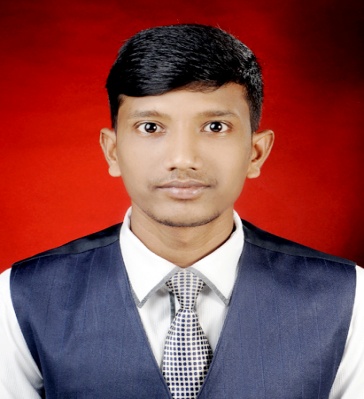 Mr. Somnath MandalS/o Mr. Bimal Mandal   Tilkhoja (P) 721629Moyna, East Medinipur, West BengalEmail id: somnathmandal69@gmail.comMobile: 9035783393 / 8436477828CAREER OBJECTIVETo seek a challenging position in the field of Hospital Administration where I can acquire practical knowledge of healthcare and contribute to the hospital’s growth by adding value through my skills.AREAS OF INTEREST Health Care Quality Management, Hospital Operations ManagementSKILLSAbility to perform tasks as per the policies and procedures of the organisationFamiliar with statistical analysis and quality controlFamiliar with the use of hospital information systemGood written and communication skillsGood interpersonal and coordination skillsFamiliar with MS office (excel, word, power point)Systematic and positive approachDedication to work, willingness to learn and constantly improve.EDUCATIONAL QUALIFICATIONACADEMIC EXPOSURE Summer internship - Worked as trainee in Indiana hospital & heart institute, Mangalore for 3 weeks (May 2016) during internship posting of M.H.A.Summer internship - Worked as trainee in Seth Sukhlal Karanani Memorial Hospital (SSKM), W.B. for 6 weeks during internship posting of B.H.M.Summer internship - Worked as trainee in Sanjiban Hospital, W.B. for 3 months during internship posting of B.H.M.Summer internship - Worked as trainee in Genesis Hospital, W.B. for 3 months during internship posting of B.H.M.Worked as Trainee Administrator in Father Muller Medical College Hospital during two years of MHA course.Regular postings in all the administrative and clinical departments in Father Muller Medical College Hospital during two years of MHA course.Conducted the following minor projects during study period:A study on factors of Total Quality Management and its impact on performance of employees in laboratory in a selected hospital. ( Dissertation)A study on appointment management system in OPD in a selected hospital.A study on the introduction of an appointment system in the OPD in a selected hospital.A study on housekeeping practices in general ward in a selected hospital.An audit on Doctors availability in OPD in a selected hospital.A costing audit on pharmaceuticals products of credit patients in a selected hospital.An audit on the utilization diagnostic test (ECG, EEG, TMT, Nerve conduction study) in super speciality OPD in a selected hospital.A prescription audit in the OPD in A selected hospital.A study on the utilization of Cath-lab in a selected hospital.An observational study on the infection control measure followed by the nurses in oncology ward in a selected hospital.CO – CURRICULAR ACTIVITIES• Conducted a workshop on “A Conclave on Go Green in Health care” at FMMC, Mangalore 2016.•Conducted a workshop on “Costing of hospital services” at FMMC, Mangalore 2015.• Participated in National Conference on “safe & sustainable hospitals” SASH, Mangalore 2015.Hospital visitsAIIMS, New DelhiMax Super Speciality Hospital, New DelhiBLK Super Speciality Hospital, New DelhiHoly Family Hospital, New DelhiIndian Spinal Injuries Centre, New DelhiKMC Hospital(Manipal), Mangalore Indiana Hospital, MangaloreUnity Hospital, MangaloreYenepoya Hospital, Mangalore A.J. Hospital, MangalorePERSONAL PROFILEDate of Birth                :  04.05.1994Marital status               : Unmarried Nationality                   :  Indian Religion                       :  HinduLanguage Proficiency:  English, Hindi, BengaliREFERENCESMrs. Sucharitha SureshAssociate ProfessorDepartment of Hospital AdministrationFather Muller Medical College, MangalorePh.: 91-9449991150Mrs. Sweta D’cunhaAssociate Professor/ Course Coordinator  Department of Hospital AdministrationFather Muller Medical College, MangalorePh.91-9448463646Date: Place: Mangalore			 			Mr.Somnath mandalQualificationInstitutionBoard/UniversityYear of PassingPercentage of MarksMasters in Hospital Administration(M.H.A) Father Muller Medical CollegeKankanady, Mangalore.Rajiv Gandhi University Of Health SciencesBangalore20164th Semester-Awaiting resultsMasters in Hospital Administration(M.H.A) Father Muller Medical CollegeKankanady, Mangalore.Rajiv Gandhi University Of Health SciencesBangalore20161st - 3rd Semester 55.8%Bachelor In Hospital Management(B.H.M) Haldia Institution of Management  West Bengal university of Technology2014DGPA6.52Higher Secondary(H.S.)Paramanandapur Jaganath Institution West Bengal Board of Higher Secondary Education.201161.8%SecondaryDakshin Anukha Moksda Vidyabhaban West Bengal Board of Secondary Education200960%